Утвержден Приказом Закрытого Акционерного Общества «Азербайджанское Каспийское Морское Пароходство» от 01 декабря 2016 года, № 216.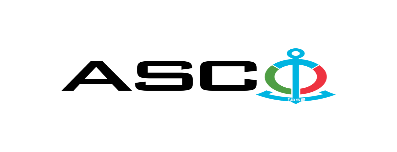 ЗАКРЫТОЕ АКЦИОНЕРНОЕ ОБЩЕСТВО «АЗЕРБАЙДЖАНСКОЕ КАСПИЙСКОЕ МОРСКОЕ ПАРОХОДСТВО» ОБЪЯВЛЯЕТ О ПРОВЕДЕНИИ ОТКРЫТОГО КОНКУРСА НА ЗАКУПКУ РАЗЛИЧНЫХ ЭЛЕКТРОТОВАРОВ НЕОБХОДИМЫХ ДЛЯ СУДОВ МТФ К о н к у р с №AM022/2022 (на бланке участника-претендента)ПИСЬМО-ЗАЯВКА НА УЧАСТИЕ В ОТКРЫТОМ КОНКУРСЕ Город _______ “___”_________20___года ___________№           							                                                                                          Председателю Комитета по Закупкам АСКОГосподину Дж. МахмудлуНастоящей заявкой [с указанием полного наименования претендента-подрядчика] подтверждает намерение принять участие в открытом конкурсе № [с указанием претендентом номера конкурса], объявленном «АСКО» в связи с закупкой «__________». При этом подтверждаем, что в отношении [с указанием полного наименования претендента-подрядчика] не проводится процедура ликвидации, банкротства, деятельность не приостановлена, а также отсутствуют иные обстоятельства, не позволяющие участвовать в данном тендере.  Гарантируем, что [с указанием полного наименования претендента-подрядчика] не является лицом, связанным с АСКО. Сообщаем, что для оперативного взаимодействия с Вами по вопросам, связанным с представленной документацией и другими процедурами, нами уполномочен:Контактное лицо :  Должность контактного лица:  Телефон :  E-mail: Приложение:Оригинал  банковского  документа об  оплате взноса за участие в конкурсе –  на ____ листах.________________________________                                   _______________________(Ф.И.О. уполномоченного лица) (подпись уполномоченного лица)_________________________________                                                  (должность уполномоченного лица)                                                                                                                                                                   M.П.ПЕРЕЧЕНЬ ТОВАРОВ :До заключения договора купли-продажи с компанией победителем конкурса проводится проверка претендента в соответствии с правилами закупок АСКО.     Компания должна перейти по этой ссылке ( https://asco.az/company/signals/podrators-electron-muraciet-formasi/ ), чтобы заполнить специальную форму или представить следующие документы:Устав компании (со всеми изменениями и дополнениями)Выписка из реестра коммерческих юридических лиц (выданная в течение последнего 1 месяца)Информация об учредителе юридического лица  в случае если учредитель является юридическим лицомИНН свидететльствоПроверенный аудитором баланс бухгалтерского учета или налоговая декларация (в зависимости от системы налогообложения) / справка на отсутствие налоговой задолженности в органах налогообложения Удостоверения личности законного представителяЛицензии учреждения необходимые для оказания услуг / работ (если применимо)Договор не будет заключен с компаниями которые не предоставляли указанные документы и не получили позитивную оценку по результатам процедуры проверки и они будут исключены из конкурса!  Перечень документов для участия в конкурсе:Заявка на участие в конкурсе (образец прилагается); Банковский документ об оплате взноса за участие в конкурсе; Конкурсное предложение; Банковская справка о финансовом положении грузоотправителя за последний год (или в течении периода функционирования);Справка из соответствующих налоговых органов об отсутствии  просроченных обязательств по налогам и другим обязательным платежам в Азербайджанской Республике, а также об отсутствии неисполненных обязанностей налогоплательщика, установленных Налоговым кодексом Азербайджанской Республики в течение последнего года (исключая период приостановления). На первичном этапе, заявка на участие в конкурсе (подписанная и скрепленная печатью) и банковский документ об оплате взноса за участие (за исключением конкурсного предложения) должны быть представлены на Азербайджанском, русском или английском языках не позднее 17:00 (по Бакинскому времени) 25 февраля 2022 года по месту нахождения Закрытого Акционерного Общества «Азербайджанское Каспийское Морское Пароходство» (далее – «АСКО» или "Закупочная Организация") или путем отправления на электронную почту контактного лица. Остальные документы должны быть представлены в конверте конкурсного предложения.   Перечень (описание) закупаемых товаров, работ и услуг прилагается.Сумма взноса за участие в конкурсе и приобретение Сборника Основных Условий :Претенденты, желающие принять участие в конкурсе, должны оплатить нижеуказанную сумму взноса за участие в конкурсе (название организации проводящий конкурс и предмет конкурса должны быть точно указаны в платежном поручении) путем перечисления средств на банковский счет АСКО с последующим представлением в АСКО документа подтверждающего оплату, в срок не позднее, указанного в первом разделе.  Претенденты, выполнявшие данное требование, вправе приобрести Сборник Основных Условий по предмету закупки у контактного лица в электронном или печатном формате в любой день недели с 09.00 до 17.00 часов до даты, указанной в разделе IV объявления.Размер платы за участие (без НДС): Взнос за участие в данном конкурсе не взимается.Допускается оплата суммы взноса за участие в манатах или в долларах США и Евро в эквивалентном размере.   Номер счета :Взнос за участие в конкурсе не подлежит возврату ни при каких обстоятельствах, за исключением отмены конкурса АСКО !Гарантия на конкурсное предложение:Для конкурсного предложения требуется банковская гарантия в сумме не менее 1 (одного)% от цены предложения. Форма банковской гарантии будет указана в Сборнике Основных Условий. Оригинал банковской гарантии должен быть представлен в конкурсном конверте вместе с предложением. В противном случае Закупочная Организация оставляет за собой право отвергать такое предложение. Финансовое учреждение, выдавшее гарантию, должно быть принято в финансовых операциях в Азербайджанской Республике и / или в международном уровне. Закупочная организация  оставляет за собой право не принимать никаких недействительных  банковских гарантий.В случае если лица, желающие принять участие в конкурсе закупок, предпочтут  представить гарантию другого типа  (аккредитив, ценные бумаги,  перевод средств на счет указанный в тендерных документах, депозит и другие финансовые активы), в этом случае должны предварительно запросить АСКО посредством контактного лица, указанного в объявлении и получить согласие  о возможности приемлемости такого вида гарантии. Сумма гарантии за исполнение договора требуется в размере 5 (пяти) % от закупочной цены.Для текущей закупочной операции Закупающая Организация произведет оплату только после того, как товары а так же, акт и приема сдачи будут доставлены на склад, предоплата не предусмотрена.Срок исполнения контракта :Компании претенденты должны указать предельный срок оказания услуг в своих предложениях. Предельный срок и время подачи конкурсного предложения :Участники, представившие заявку на участие и банковский документ об оплате взноса за участие в конкурсе до срока, указанного в первом разделе, должны представить свои конкурсные предложения в «АСКО» в запечатанном конверте (один оригинальный экземпляр и одна копия) не позднее 17:00 (по Бакинскому времени) 02 март 2022 года.Конкурсные предложения, полученные позже указанной даты и времени, не вскрываются и возвращаются участнику.Адрес закупочной организации :Азербайджанская Республика, город Баку AZ1003 (индекс), Пр. Нефтяников 2, Комитет по Закупкам АСКО. Контактное лицо :Махир ШамиевСпециалист по закупкам Департамента Закупок АСКОТелефон :  +994 12 4043700  (1176)Электронная почта : mahir.shamiyev@asco.az,    tender@asco.az  По юридическим вопросам :Телефонный номер: +994 12 4043700 (внутр. 1262)Адрес электронной почты:  tender@asco.azДата, время и место вскрытия конвертов с конкурсными предложениями :Вскрытие конвертов будет производиться в 12.00 (по Бакинскому времени) 03 март 2022 года по адресу, указанному в разделе V.Сведения о победителе конкурса :Информация о победителе конкурса будет размещена в разделе «Объявления» официального сайта АСКО.№Наименование товаров и материаловЕдиница измеренияКоличествоТребуемые сертификатыЗапрос №: 10050688 "Деде Горгуд"1Электрический выключатель судовой (переключатель) Т-5М; 220В; 10Ашт.10Сертификат Международного Общества Морской Классификации2Распределительная коробка (судового назначения) Т-9, М 10Ашт.10Сертификат Международного Общества Морской Классификации3Прожектор холлогенный (судового назначения) ПЛ-2Б; 230 В, 1000 Втшт.4Сертификат Международного Общества Морской Классификации4Светильник судовой СС-109 2 х 18 Втшт.25Сертификат Международного Общества Морской Классификации5Светильник судовой CC-328 E-27 220В 60Втшт.20Сертификат Международного Общества Морской Классификации6Светильник для подсветки зеркала  (с выключателем, тумблером) 220в, 15Втшт.6Сертификат качества и соответствия7Светильник CFY 40-2 220 В 2 Х 36 Вт (взрывозащищенный)шт.5Сертификат Международного Общества Морской Классификации8Светильник взрывозащищенный  ВЗГ  100 Втшт.1Сертификат Международного Общества Морской Классификации9Тепловое реле "Сименс" 17-25Ашт.1Сертификат качества и соответствияЗапрос №: 10050688 "Дагестан" 10Светильник судовой CC-328 E-27 220 В 60 Втшт.20Сертификат Международного Общества Морской Классификации11Светильник прикроватный (с выключателем, тумблером)  ОФ8, 8 Втшт.10Сертификат качества и соответствия12Светильник СС-1240 переносной ручной  (взрывозащищенный) шт.2Сертификат качества и соответствия13Электрический патрон Э-40 фарфоршт.5Сертификат качества и соответствия14Стартер  S2  (для люминесцентных ламп)шт.75Сертификат качества и соответствия15Стартер  S10  (для люминесцентных ламп)шт.50Сертификат качества и соответствия16Трансформатор  ШТ 220 / 24 В ОСО-0,4УХЛ3шт.2Сертификат качества и соответствия17Электронная плата EHFA-249шт.2Сертификат качества и соответствия18Выпрямительный диод Д80шт.2Сертификат качества и соответствия19Электрический выключатель судовой (переключатель) Т-5М; 220В; 10Ашт.6Сертификат Международного Общества Морской Классификации20Электрический переключатель  EGO 46.23866.500, 16/250V, T150, 10/400V, 521 831 (для камбузной печи)шт.4Сертификат качества и соответствия21Электрический переключатель 4G16 3232U 220В 20Aшт.3Сертификат качества и соответствия22Герцметр 0-55Гц, 380В, для главного распредилительного щиташт.1Сертификат качества и соответствия23Киловаттметр со вспомогательным устройством SC1508E, 3 x 380 В, 1500/5Aшт.3Сертификат качества и соответствияЗапрос №: 10050688 Д. Мамедгулузаде24Контактор 3ТФ 46-22-0 АМО 220 / 80Ашт.4Сертификат качества и соответствия25Светильник судовой CC-328 E-27 220 В 60 Втшт.10Сертификат Международного Общества Морской Классификации26Светильник судовой СС-109 2 х 18 Втшт.15Сертификат Международного Общества Морской Классификации27Светильник  CC-56; 24V (судового назначения)шт.5Сертификат Международного Общества Морской Классификации28Светильник CFY 40-2 220 В 2 Х 36 Вт (взрывозащищенный)шт.5Сертификат Международного Общества Морской Классификации29Электрический выключатель концевой ВК-200шт.4Сертификат качества и соответствия30Датчик-реле уровня РПМ-51шт.4Сертификат качества и соответствия31Электрический выключатель судовой (переключатель) Т-5М; 220В; 10Ашт.5Сертификат Международного Общества Морской Классификации32Камбузный элемент  Ø 22 мм, 4000 В, 2600 Вт, 1222474.050 (круглый) шт.4Сертификат качества и соответствия33Электрический выключатель судовой (переключатель) Т-5М; 220В; 10Ашт.4Сертификат Международного Общества Морской КлассификацииЗапрос №: 10050688 "Зангезур"34Электрический выключатель судовой (переключатель) Т-5М; 220В; 10Ашт.10Сертификат Международного Общества Морской Классификации35Распределительная коробка (судового назначения) Т-9, М 10Ашт.10Сертификат Международного Общества Морской Классификации36Прожектор галогенный  ПЛ-4139; 230 В, 1000 Вт  (судового назначения)шт.4Сертификат Международного Общества Морской Классификации37Светильник судовой СС-109 2 х 18 Втшт.15Сертификат Международного Общества Морской Классификации38Светильник судовой CC-328 E-27 220 В 60 Втшт.10Сертификат Международного Общества Морской Классификации39Светильник для подсветки зеркала  (с выключателем, тумблером) 220в, 15Втшт.10Сертификат качества и соответствия40Светильник CFY 40-2 220 В 2 Х 36 Вт (взрывозащищенный)шт.4Сертификат Международного Общества Морской Классификации41Вызов 2 ЛВП-24, 24В (судового назначения)шт.5Сертификат Международного Общества Морской Классификации